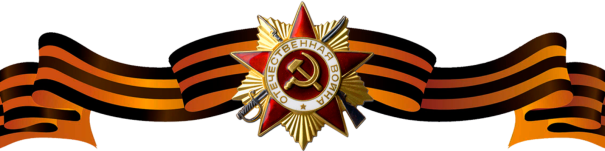 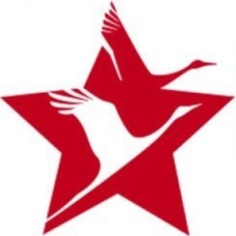 Светов Александр ПавловичСветов Александр ПавловичСветов Александр Павлович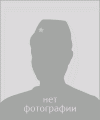 Годы жизни (дата рождения)__.__.1919__.__.1919Место рожденияЯрославская обл., Арефинский р-н, д. ТаргобиноЯрославская обл., Арефинский р-н, д. ТаргобиноЗваниеСержант Сержант ДолжностьМесто призыва, дата призыва__.__.1941 Рыбинский РВК, Ярославская обл.__.__.1941 Рыбинский РВК, Ярославская обл.Места службы985 артиллерийский полк 320 стрелковой дивизии Южного фронта985 артиллерийский полк 320 стрелковой дивизии Южного фронтаРанения и контузии25.09.1942, ранение в плечевой сустав, инвалид 3 группы25.09.1942, ранение в плечевой сустав, инвалид 3 группыНагражденияМедаль «За отвагу» (Приказ №: 28/н от: 17.09.1943)09.04.43 в бою под Крикичкая под сильным огнём противника 7 раз выходил на линию для исправления повреждений, чем обеспечил беспрерывную работу связи в бою.Орден Красной Звезды (Приказ №: 32/н от: 22.07.1945)12.04.1945 в районе Шауфельберга (Австрия) под ружейно- пулеметным огнем противника вышел на телефонную линию и исправил повреждение, тем самым способствовал отражению начавшейся контратаки противника.14.04.1945 в районе высоты 385 в 1,5 км от Иеннерсдорфа и 06.05.1945 в районе высоты 1738 около Мариензее под огнем противника исправлял обрывы связи с командованием.